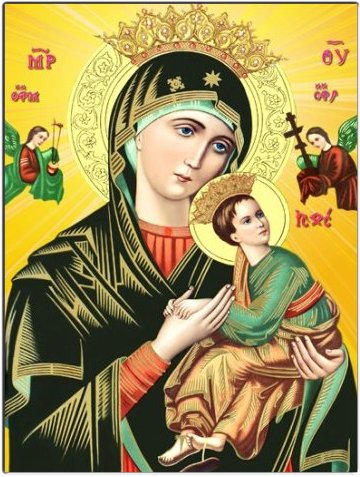 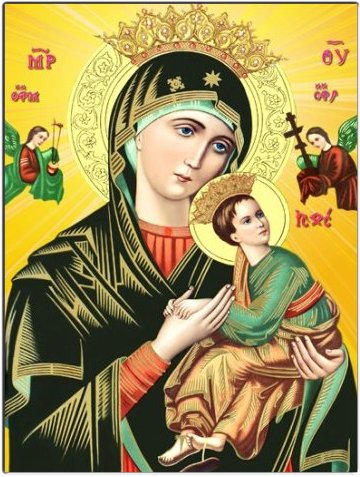                  Đơn Gia Nhập Giáo Xứ                                                                                   Parish Registration FormTên của Gia Trưởng (Xin ghi dấu) (Name of Head of Household in Vietnamese)Ông  □   Bà  □   Anh  □   Chị  □	 AC  □		 ÔB  □(Mr.)	   (Mrs.)	     (Mr.)	         (Ms.)	(Mr. & Mrs.)	(Mr. & Mrs.)Họ và Tên:  ____________________________________________________________________     Full Name		Last (Tên họ)			Middle			First (Tên gọi)Địa Chỉ:  __________________________________________  Sinh Ngày:_____/____/__________                 Address                                                                                                                 Birthdate          (tháng/ngày/năm)Thành Phố: _______________ Tiểu Bang: __________________ Zip Code: _________   City		      		       State			_______-______-__________	_______-______-__________		_______-______-__________Home Phone			 Cell Phone				Work PhoneĐịa Chỉ E-mail (E-mail Address):  ____________________________________________Tháng _____ Ngày_____Năm 20_____			Để góp phần xây dựng Giáo xứ, kính mong              Gia Trưởng ký tên                                                   Quý vị đóng góp $500.00 trong vòng 2 năm,                                                                                   và có thể đóng nhiều lần.  Cám ơn.	Revised May 23, 2017Số Thứ TựTên Thánh – Họ và TênBaptismal Name and Full NameSinh tháng/ngày/nămDOB: mm/dd/yyyyLiên Hệ Gia ĐìnhRelationship12345678